Anti-tumor effect of pcDNA3.1(-)/rMETase-shUCA1 hyaluronic acid-modified G5 polyamidoamine nanoparticles on gastric cancerRunning title: HA-polyamidoamine-Au-METase-shUCA1 targets GCZhenxing Huang, Chunying Xie*, Zhaohui Huang, Yanyan Guo, Xue ZhangDepartment of Oncology, The Second Affiliated Hospital Of Nanchang University, Nanchang, China.*Corresponding author: Chunying XieMailing address: Department of Oncology, The Second Affiliated Hospital Of Nanchang University, Nanchang, China. Address: No. 1 Minde Road, Donghu District, Nanchang.TEL: 13870688880 E-mail: 516467669@qq.comAbstractBackground: Recently, recombinant methioninase (rMETase) has been widely exploited as a chemotherapeutic option during gastric cancer treatment [1]. The present study utilized the pcDNA3.1(-)/rMETase-shUCA1 complex and hyaluronic acid (HA)–modified fifth-generation polyamidoamine nanoparticles to evaluate the anti-tumor function of the nanocarrier in Gastric cancer (GC) cells. Methods: The characteristics of nanoparticles were analyzed using transmission electron microscopy. The GC cell viability and invasion were tested using the CCK-8 assay and the cell invasion assay. The expressions of CD44 phosphorylated mammalian target of rapamycin (p-mTOR), and c-caspase 3 were measured by Western blot assay. Also, a nude mice xenograft model was established to assess the function of HA-polyamidoamine-Au-METase-shUCA1 in GC tumor growth. Results: The transfection of rMETase, alone and in combination with shUCA1 carried by HA-polyamidoamine-Au, inhibited GC cell viability, invasion, and tumorsphere formation, and enhanced METase activity. Moreover, HA-polyamidoamine-Au-METase-shUCA1 decreased p-mTOR expression and increased c-caspase 3, while this effect could be reversed by mTOR activator MHY 1485. The CD44 positive cell number and the tumor volume in nude mice, injected with HA-polyamidoamine-Au-METase-shUCA1were reduced.Conclusion: The HA-polyamidoamine-Au-METase-shUCA1 nanoparticles restrained GC tumor growth, which was partly via the mTOR pathway.Keywords: Nanoparticles, gastric cancer, UCA1, rMETaseIntroductionGastric cancer (GC) [1] remains one of the main reasons for cancer-related deaths [2] and presents with high morbidity in China. During the past few decades, several methods for the treatment of GC have made progress [3], but the treatment effect of GC patients is still poor due to the high metastasis of GC [4]. Clinically, recombinant methioninase (rMETase) has been widely used to treat GC [5], while resistance to rMETase causes therapeutic failure [6], leading to the recurrence of GC and cancer-related death. Therefore, investigating the molecular mechanism of GC growth is urgently warranted.Gene therapy can be an innovative therapeutic modality for advanced GC [7]. In the evolution of gene therapies, more and more genes have been proven that is a pivotal role in GC treatment. Urothelial carcinoma-associated 1 (UCA1) is a long non-coding RNA (lncRNA) molecule with three exons that encode a 1.4 kb and a 2.2 kb isoform [8]. Several researchers have observed that UCA1 plays a pivotal role in tumorigenesis through DNA rearrangements or amplifications in several cancers, particularly of non-small cell lung cancer [9] and hepatocellular carcinoma [10]. UCA1 was increased in GC cells, and a TGF-β1–induced UCA1 increase promoted GC cell invasion and migration [11]. Fang et al. indicated that UCA1 increased GC multi-drug resistance by decreasing miR-27b [12]. Taken together, UCA1 could be used as a potential target and a therapeutic strategy for GC. Nanoparticles have gradually become a research hotspot due to their good biocompatibility, low toxicity in vivo, biodegradability, and easy penetration of solid tumors [13, 14]. Moreover, appropriate chemical modification of nanoparticles could directly and effectively kill tumor cells [15]. Polyamidoamine dendrimers, which have low toxicity and non-immunogenicity characteristics, are used to combine molecules to format gene delivery systems. As reported, hyaluronic acid (HA) is a receptor for CD44, which is mainly characterized by good biocompatibility and water solubility [16] and is related to tumor invasion and metastasis [17]. Thus, HA has been widely used as a tumor cell modifier. The half-life of drugs in the blood was also elevated through nanocarriers and reduced HA modification. In the current study, we created HA-modified fifth-generation polyamidoamine nanoparticles loaded with UCA1 small hairpin RNA (shRNA) and Au-METase (HA-polyamidoamine-Au-METase-shUCA1), and we explored the functional role of HA-polyamideamine-Au-METase-shUCA1 in GC cell viability and invasion, which might provide a foundation for research into the treatment of GC. Materials and methodsNanoparticle preparationHA (Lingbao Biological Technology Co., Ltd., Beijing, China) and G5 polyamidoamine (Sigma, USA) were lysed in sodium borohydride (NaBH4) buffer with a concentration of 0.1 M and a pH of 8.5. Then, the mixture was catalyzed under NaBH3CN at 40°C for 3 days to make HA-polyamidoamine polymer with 5% grafting density. The reaction solution was then dialyzed in a dialysis container. Then, the previously prepared HA-polyamidoamine and chloroauric acid (HAuCl4) were mixed at a mole ratio of 25:1, and NaBH4 was added to this compound. Gold (Au) nanoparticles were packed into the interior cavities of the HA-polyamide amide to result in HA-polyamidoamine-AU. The HA-polyamidoamine-Au complex was lysed via phosphate-buffered saline (PBS), and then we appended a plasmid-containing METase (pcDNA-METase; Shionogi & Co., Ltd, Japan) to this solution, and then cultivated it for about 30min. Agarose gel electrophoresis (AGE) was performed to estimate HA-polyamidoamine-Au-METase efficiency.Morphological observation of nanoparticle characterization	We used transmission electron microscopy (TEM) to observe nanoparticle morphology. In brief, we determined the average particle size and size distribution using a particle size distribution tester. Cell cultureWe purchased Human GC cell line NCI-N87 from American Type Culture Collection. NCI-N87 cells were placed in Dulbecco’s Modified Eagle Medium (DMEM; Sigma, USA) with the addition of 10% (v/v) heat-inactivated fetal bovine serum (FBS, Sigma, USA), 2 mM glutamine, 100 units/mL penicillin, and 100 μg/mL streptomycin at a humidified surrounding of 37°C, 5% carbon dioxide (CO2). Isolation of NCI-N87 cancer stem cellsWe collected NCI-N87 cells and then cultured them in serum-free high glucose DMEM (20 ng/mL epidermal growth factor, 10 ng/mL basic fibroblast growth factor). When the NCI-N87 cells were cultured in a spherical shape, we used a magnetically-activated cell sorting (MACS) system to sort CD44 positive cells. Next, we gathered spheroids and gained NCI-N87 cancer stem cells (CSCs) using the magnetic beads of the MACS.Cell transfectionHA-polyamidoamine-Au, HA-polyamidoamine-Au-METase, HA-polyamidoamine-Au-shUCA1, and HA-polyamidoamine-Au-METase-shUCA1 nanoparticles were transfected into NCI-N87 or NCI-N87 CSCs using Lipofectamine 2000 (Invitrogen, San Diego, CA, USA).Cell viability assayAccutase® cell dissociation buffer (Life Technologies Corporation) was used to dissociate NCI-N87 or NCI-N87 CSCs, and then we inoculated these cells (1.0×103 cells) into 96-well microplates. Based on the manufacturer’s instructions, a volume of 10 μL CCK-8 was placed in each well. Next, the survival and viability of the above differently treated cells were recorded by determining the absorbance at 450 nm with a Spectra Max M5 microplate reader.Cell invasion experiment We placed NCI-N87 or NCI-N87 CSCs in the upper chamber (pore size of 8 μm, Corning) with 40 μL Matrigel (2 mg/mL), and then we placed 600 μL DMEM with 20% FBS in the lower chamber. After incubating for 1 day, we stained the membrane with 2% crystal violet solution for about 10 min. Ultimately, we used a microscope to count in 5 random fields. All determinations were performed three independent times.METase activity assayBriefly, GC cells transfected with different vectors were collected and sonicated for 1 min and centrifuged. Subsequently, the activity of METase in the supernatant after centrifugation was measured by quantifying the a-ketobutyrate produced by 10 mM methionine with 3-methyl-2-benzothiazoline hydrazone. Ultimately, we used a Hitachi U-2000 spectrophotometer (Beijing, China) to quantify the product at an optical density (OD) of 335 nm.RNA isolation and qRT-PCR assayBased on the manufacturer’s standard procedure, we separated total RNA from cells, and then we reverse-transcribed complementary DNA (cDNA) via a reverse-transcription kit. Next, we performed a real-time polymerase chain reaction (PCR) experiment upon a 7500 Fast Dx Real-Time PCR Instrument (Applied Biosystems) (Thermo Fisher Scientific, USA) instrument by adding SYBR Green PCR Master Mix (Thermo Fisher Scientific, USA). The 2-△△CT method was performed to measure UCA1 expression.Western blot analysisRadioimmunoprecipitation assay (RIPA) buffer with protease inhibitors (Beyotime Institute of Biotechnology, Shanghai, China) was used to separate the total proteins. Next, we subjected these samples to sodium dodecyl sulfate-polyacrylamide gel electrophoresis (SDS-PAGE) and then transferred them into polyvinylidene fluoride (PVDF) membranes, and the membranes were then incubated with each primary antibody from Abcam (UK), including CD44, c-caspase 3, phosphorylated mammalian target of rapamycin (p-mTOR), total (t)-mTOR, and β-actin overnight in a 4 °C environment. Next, these membranes were incubated with the secondary antibody from Abcam for 2 h. Next, we visualized the immunoblots via an enhanced chemiluminescence (ECL) kit (Santa Cruz Biotechnology, USA). Nude mice xenograft modelsA total of 40 7-week-old BALB/c nude mice (female) were purchased from the Experimental Animal Center of Shanghai Cancer Institute. We performed these experiments based on the national regulations, and these experiments were approved by the ethical committee of The Second Affiliated Hospital of Nanchang University. We induced gastric cancer by inoculating mice in the flank with NCI-N87 CSCs (1×107 cells). HA-polyamidoamine-Au, HA-polyamidoamine-Au-METase, HA-polyamidoamine-Au-shUCA1, and HA-polyamidoamine-Au-METase-shUCA1 were injected into the caudal vein of the mice on day 2, day 5, day 10, and day 15 (n = 10 per group). Ultimately, we killed the mice with the tumor on the 30th day and the equation: (volume [mm3] = length × width 2/2) was used to quantify the tumor volume. The percentage of CD44 positive cells in the tissue samples was examined using immunohistochemistry. In brief, we counted the number of CD44 positive cells in 5 randomly chosen high power fields of each group, and the ratio of other groups to the HA-polyamidoamine-Au group was calculated. The negative control was a section that used PBS instead of the primary antibody.Statistical analysisData were exhibited as mean ± standard error mean, and all data were appraised with Student’s t-test or analysis of variance (ANOVA). SPSS 18.0 software was used to appraise these statistical analyses. A p-value of less than 0.05 indicates statistical significance.ResultsThe characteristics of the nanoparticlesTEM was performed to observe the morphological features of HA-polyamidoamine-Au. The results expounded that the particle size distribution of Au nanoparticles was about 50 nm. The HA-polyamidoamine-Au carrier presented irregular spheres and good dispersion (Fig. 1A), and HA-polyamidoamine-Au-METase-shUCA1 zeta potential was around 10.7 mV (Fig. 1B). The particle size of HA-polyamidoamine-Au-METase-shUCA1 was about 206 nm (Figs. 1C and 1D). Also, compared with the HA-polyamidoamine-Au group, the particle size (nM) was increased in the HA-polyamidoamine-Au-METase, HA-polyamidoamine-Au-shUCA1, and HA-polyamidoamine-Au-METase + shUCA1 groups, while zeta potential (mV) was reduced (Fig. 1E). HA-polyamidoamine-Au-METase-shUCA1 restrained METase activity and UCA1 expression in NCI-N87 and NCI-N87 CSCsNCI-N87 cells and NCI-N87 CSCs were collected, and then we measured the CD44 expression and cell viability, respectively. The CD44 protein level was higher in NCI-N87 CSCs (Fig. 2A). CCK-8 assay indicated that when the concentration is less than 200 μg/mL, the carrier (HA-polyamidoamine-Au) showed no prominent influence on cell viability. Once the concentration reached or exceeded 200 μg/mL, the cell viability was restrained not only in NCI-N87 but also in NCI-N87 CSCs (Fig. 2B). After the transfection of HA-polyamidoamine-Au-METase or HA-polyamidoamine-Au-METase-shUCA1 for 3 days in NCI-N87 or NCI-N87 CSCs, the METase activity in the supernatant fluid was increased (Fig. 2C), while the level of free MET was decreased (Fig. 2D). Moreover, the relative UCA1 level was significantly reduced in NCI-N87 and NCI-N87 CSCs with the transfection of HA-polyamidoamine-Au-shUCA1 and HA-polyamidoamine-Au-METase-shUCA1 (Fig. 2E).HA-polyamidoamine-Au-METase-shUCA1–inhibited NCI-N87 cell viability and invasionTo expound the influence of nanoparticles on NCI-N87 cells, these cells were stochastically divided into six groups: HA-polyamidoamine-Au (which acted as a control), HA-polyamidoamine-Au-METase, HA-polyamidoamine-Au-shUCA1, HA-polyamidoamine-Au-METase-shUCA1, HA-polyamidoamine-Au-METase-shUCA1 + MHY 1485 (mTOR activator), and HA-polyamidoamine-Au-METase-shUCA1 + Rapamycin (mTOR inhibitor). Results presented that the best suppression of NCI-N87 cell invasion can be achieved in the HA-polyamidoamine-Au-METase-shUCA1 group. However, the number of invasive cells was markedly increased in the HA-polyamidoamine-Au-METase-shUCA1 + MHY 1485 group, as compared with the HA-polyamidoamine-Au-METase-shUCA1 group, and this effect could be reversed by Rapamycin supplementation (Figs. 3A and 3B). Meanwhile, the outcome of cell viability presented a similar trend as cell invasion (Fig. 3C). Western blot analysis revealed that three vectors (HA-polyamidoamine-Au-METase, HA-polyamidoamine-Au-shUCA1, and HA-polyamidoamine-Au-METase-shUCA1) inhibited the p-mTOR expression and promoted c-caspase 3 levels; nevertheless, this effect was alleviated in cells transfected with HA-polyamidoamine-Au-METase-shUCA1 and MHY 1485, and the opposite results were presented in the HA-polyamidoamine-Au-METase-shUCA1 + Rapamycin group (Fig. 3D).HA-polyamidoamine-Au-METase-shUCA1–inhibited NCI-N87 CSC viability and invasionSimilarly, to expound the influence of nanoparticles on NCI-N87 CSCs, the groups were the same as specified above. Three vectors (HA-polyamidoamine-Au combined with either METase or shUCA1or METase-shUCA1) suppressed cell invasion, and HA-polyamidoamine-Au-METase-shUCA1 showed the strongest effect. The same effect on cell invasion inhibition was also presented in the HA-polyamidoamine-Au-METase-shUCA1 + Rapamycin group, while this effect was mitigated by adding mTOR activator MHY 1485 (Fig. 4A). A histogram presenting the data is shown in Fig. 4B. Analogously, the results of cell viability were similar to those of cell invasion ability (Fig. 4C). Besides, the level of p-mTOR was suppressed and c-caspase 3 was increased in the HA-polyamidoamine-Au-METase, HA-polyamidoamine-Au-shUCA1, and HA-polyamidoamine-Au-METase-shUCA1 groups in comparison to the control group, while this situation was reversed in the HA-polyamidoamine-Au-METase-shUCA1 + MHY 1485 group as compared with the HA-polyamidoamine-Au-METase-shUCA1 group, and compared with the HA-polyamidoamine-Au-METase-shUCA1 + MHY 1485 group, the level of p-mTOR was suppressed and c-caspase 3 was increased in the HA-polyamidoamine-Au-METase-shUCA1 + Rapamycin group (Fig. 4D).HA-polyamidoamine-Au-METase-shUCA1–inhibited tumor growth in vivoNanoparticles (HA-G5 polyamidoamine-Au, HA polyamidoamine-Au-METase, HA-polyamidoamine-Au-shUCA1, and HA-polyamidoamine-Au-METase-shUCA1) were injected into the caudal vein of the NCI-N87 CSC xenograft mouse model. As demonstrated in Fig. 5A, the tumor volume of mice transfected with HA-polyamidoamine-Au-METase, HA-polyamidoamine-Au-shUCA1, and HA-polyamidoamine-Au-METase-shUCA1 was reduced. Furthermore, the immunohistochemistry results revealed that compared with the control group, the CD44 positive cell number in mice transfected with HA-polyamidoamine-Au-METase, HA-polyamidoamine-Au-shUCA1, and HA-polyamidoamine-Au-METase-shUCA1 was decreased (Fig. 5B). Also, p-mTOR expression was accordingly reduced and c-caspase 3 expression was increased in the HA-polyamidoamine-Au-METase, HA-polyamidoamine-Au-shUCA1, and HA-polyamidoamine-Au-METase-shUCA1 groups (Fig. 5C).DiscussionThe mortality associated with GC is a major problem worldwide [18]. However, conventional treatment strategies for GC are not yet adequate. The purpose of this research was to evaluate the effects of HA-polyamidoamine nanoparticles loaded with METase-shUCA1 on the growth and anti-tumor function for GC in NCI-N87 and NCI-N87 CSCs.GC is a major cause of cancer death in Asia [19]. Clinically, routine procedures, such as surgery and chemotherapy, are used to relieve GC. Unfortunately, the therapeutic effects of those methods are not optimistic and chemotherapeutic agents also have many side effects, including drug resistance [20]. Moreover, previous studies showed that the resistance of chemotherapy was bound up with CSCs with evidence that drug-resistant cancers were accompanied by increased CSC transcription factor expressions [21]. As reported, the overexpressed CD44 in CSCs leads to higher tumorigenicity of the cells and can lead to the development of heterogeneous cancers [22]. In our study, homologous gastric CSCs showed an increased CD44 level and were accompanied by higher migration and the capability of tumorsphere formation.In the treatment of diverse cancers, rMETase is widely used as a therapeutic option because of its strong MET depletion abilities [23]. Tan et al. found that rMETase, alone, and combined with cisplatin had a prominent anti-tumor effect in colon cancer [24]. Besides, previous studies have shown that rMETase-loaded stealth polylactic-co-glycolic acid (PLGA)/liposomes modified with anti-CAGE single-chain fragment variable (scFV) were effective for treating GC [25]. Here, we discovered that the overexpression of rMETase boosted METase activity, restrained free MET expression, and suppressed GC cell viability and invasion that resulted in the increased expression of the apoptosis-related c-caspase 3 protein.LncRNAs are evolutionarily conserved non-protein-coding RNAs with a length of more than 200 nucleotides [26]. UCA1 is a lncRNA that bounds up with the concoction of drug resistance in various tumors. For example, knockout UCA1 increased how susceptive breast cancer cells were to tamoxifen susceptibleness of breast cancer cells via the restraint of the Wnt/β-catenin axis [27]. UCA1 also increases acquired resistance to Epidermal Growth Factor Receptor (EGFR)- tyrosine kinase inhibitors (TKIs) in EGFR-mutant non-small cell lung cancer by boosting the AKT/mTOR axis [28]. The above findings suggest that UCA1 might be a momentous lncRNA modulator of drug resistance. However, the potential molecular mechanisms remain largely unknown. Here, we compared UCA1 expression between GC NCI-N87 and NCI-N87 CSCs and expounded that silencing UCA1 in NCI-N87 and NCI-N87 CSCs significantly lowered UCA1 expression. Our data showed that the knockdown of UCA1 in both NCI-N87 and NCI-N87 CSCs significantly decreased the cell viability and invasion, and increased the expression of c-caspase 3. Previous studies reported that a UCA1 increase can lead to the activation of the mTOR axis in multiple types of cancer cells [29]. For example, UCA1 conferred breast cancer cell tamoxifen resistance partly through the mTOR signaling axis [8]. In the evolution of non-small cell lung cancer, UCA1 may induce non-T790M resistance of EGFR-TKIs by activating the mTOR axis and epithelial-mesenchymal transition [1]. Therefore, we hypothesized that UCA1 might regulate GC progression via the mTOR axis. The experimental data in this study expounded that UCA1 small interfering RNA significantly decreased p-mTOR in NCI-N87 and NCI-N87 CSCs, and restrained cell viability and invasion. The above results indicate that UCAI may be able to activate the mTOR signaling pathway in GC cells. Our functional study showed that MHY1485, an mTOR activator, significantly impacted the above effect of UCA1 on GC cells, suggesting that the UCA1-modulated GC process occurs at least partly via the mTOR signaling pathway.With the rapid development of nanotechnology in recent years, more and more nanoparticle and microparticle drug delivery systems generated from biodegradable polymers have been used for the treatment of several cancers [30, 31]. The advantage of biodegradable synthetic microparticles is mainly to regulate the drug release rate by altering the polymer structure and biodegradation rate to achieve the desired therapeutic concentrations [32]. Moreover, polyamidoamine dendrimers have displayed great potential during the process of delivering drugs and genes, owing to their high transfection efficiency and low toxicity [33]. HA-polyamidoamine was beneficial to avoid macrophage phagocytosis through the hydrophilic layer of nanoparticles [34]. In the current study, transfection of rMETase, alone and in combination with UCA1 shRNA, carried by HA-polyamidoamine restrained GC cell proliferation and invasion and boosted c-caspase 3 expressions.In conclusion, HA-polyamidoamine-Au-METase-shUCA1 restrained GC tumor growth through the mTOR pathway, suggesting that nanoparticle-mediated gene therapy can provide a safe and effective therapeutic option for GC, although more evidence is still needed.Figure legends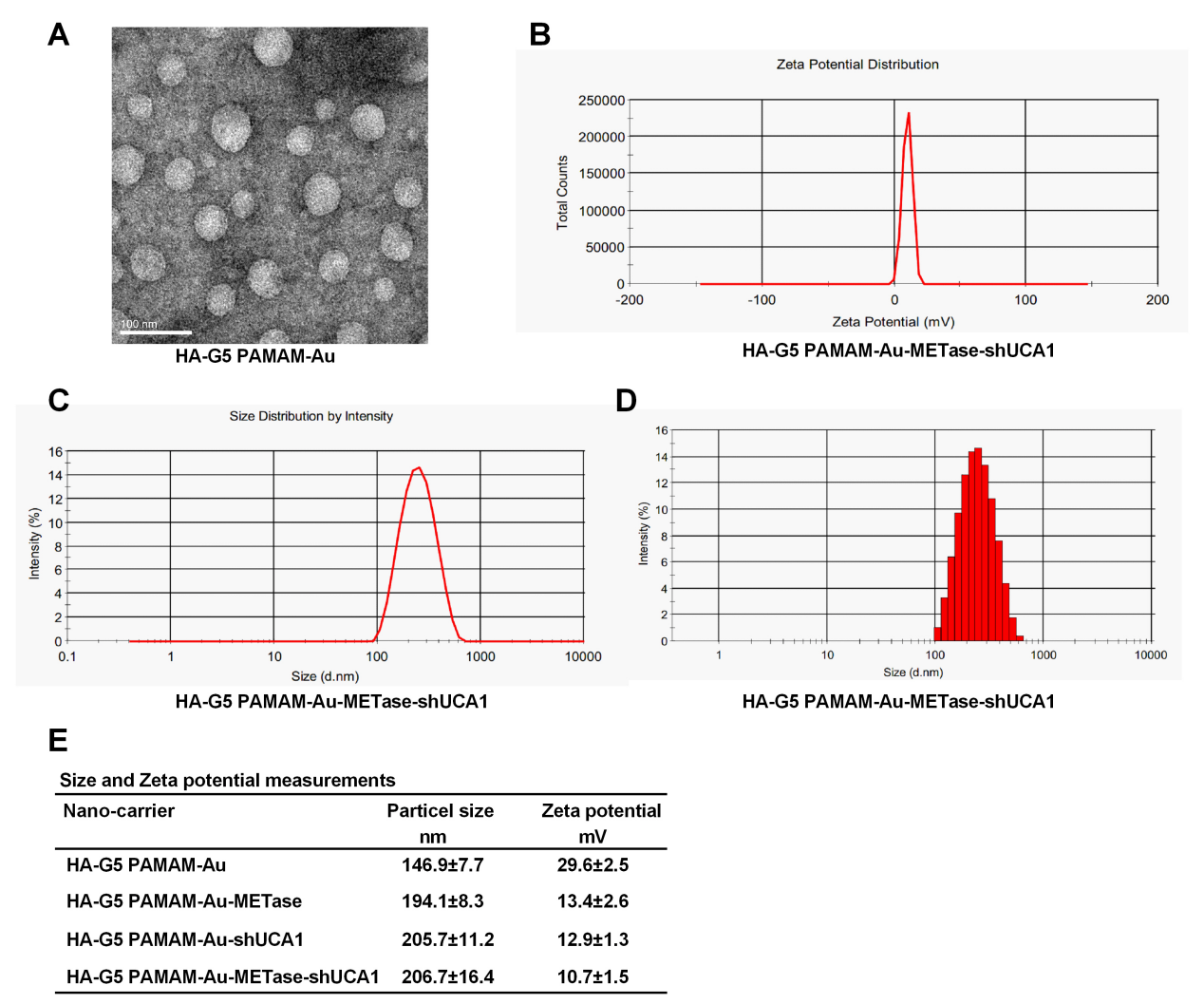 Figure 1. The characteristics of nanoparticles. (A) Transmission electron microscopy image of HA-polyamidoamine-Au. (B) Zeta potential distribution of HA-polyamidoamine-Au-METase-shUCA1. (C, D) Size distribution based on intensity of HA-polyamidoamine-Au-METase-shUCA1. (E) Statistical results of particle size (nM) and zeta potential (mV) of nanocarriers. G5 PAMAM: fifth- generation polyamidoamine; METase: methioninase; HA: hyaluronic acid.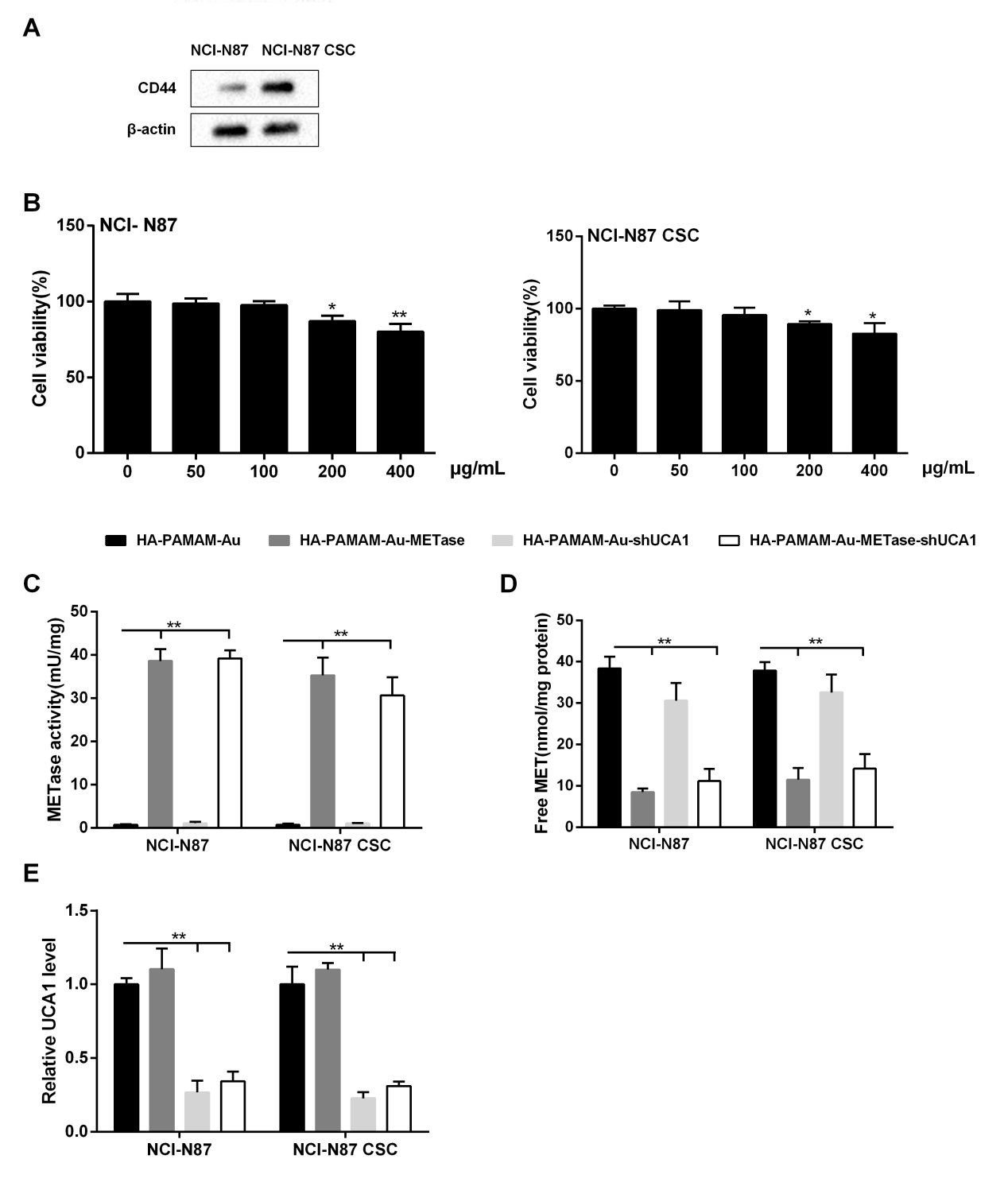 Figure 2. HA-polyamidoamine-Au-METase-shUCA1–inhibited METase activity and UCA1 expression in NCI-N87 and NCI-N87 cancer stem cells (CSCs). (A) The expression of CD44 in NCI-N87 and NCI-N87 CSCs was detected by Western blot analysis. β-actin acted as the internal control. (B) The effect of HA-polyamidoamine-Au on cell viability was detected by CCK-8 assays. (C) METase activity transfected with different nanoparticles was assessed. (D) The effect of nanocarriers on free MET expression. (E) The relative UCA1 level in cells was detected by qRT-PCR. GAPDH was used as the internal control. *P < .05, **P < .01: comparison and analysis were conducted between groups. PAMAM: polyamidoamine; METase: methioninase; HA: hyaluronic acid.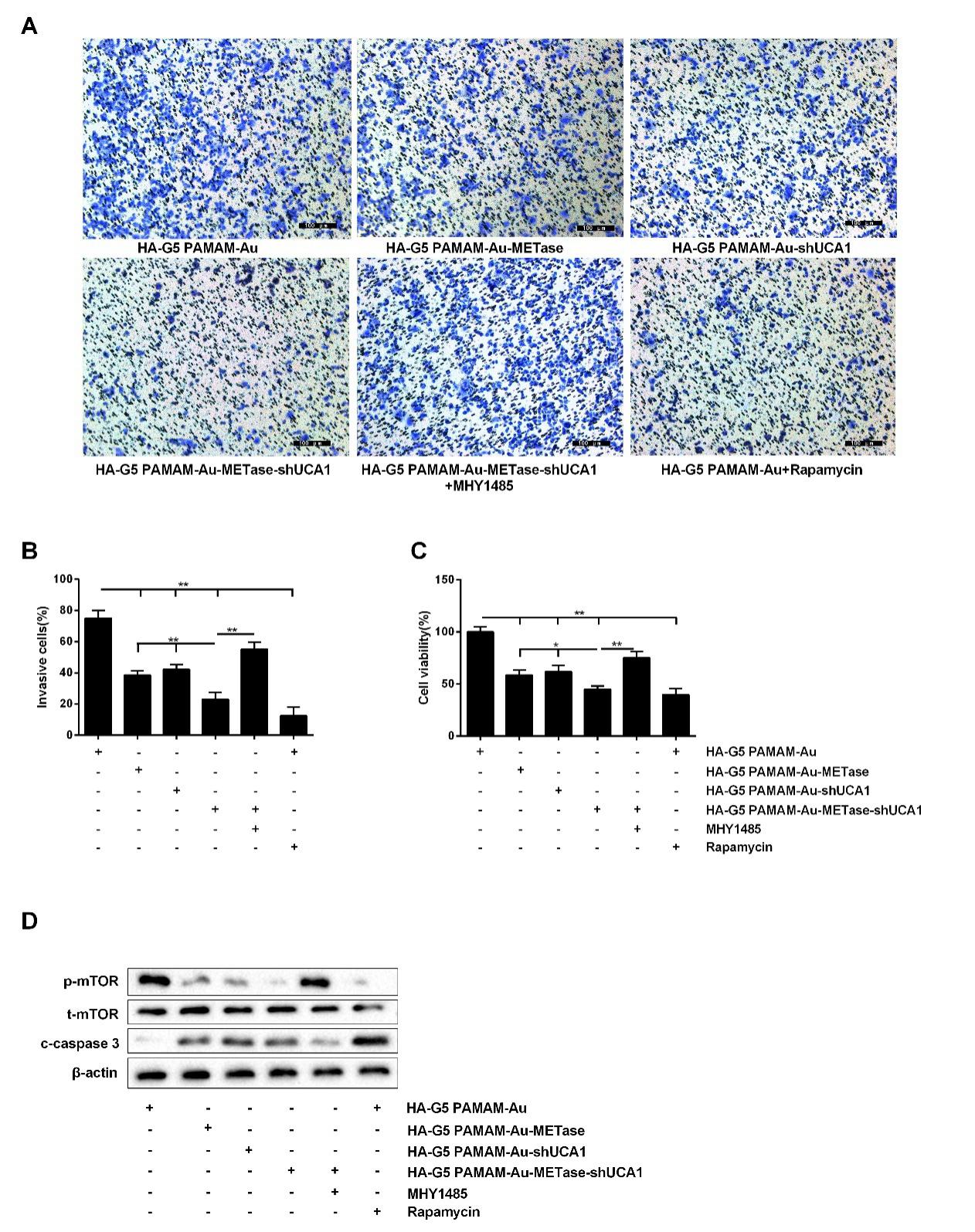 Figure 3. HA-polyamidoamine-Au-METase-shUCA1–inhibited NCI-N87 cell viability and invasion. (A) Representative images and (B) accompanying statistical plots were presented about cell invasion. (C) HA-polyamidoamine-Au-METase-shUCA1 suppressed NCI-N87 cell viability through CCK-8 assay. (D) The effect of different nanocarriers on the expression of p-mTOR and c-caspase 3 was detected through Western blot analysis. β-actin was used as the internal control. *P < .05, **P < .01: comparison and analysis were conducted between groups. G5 PAMAM: fifth-generation polyamidoamine; METase: methioninase; HA: hyaluronic acid.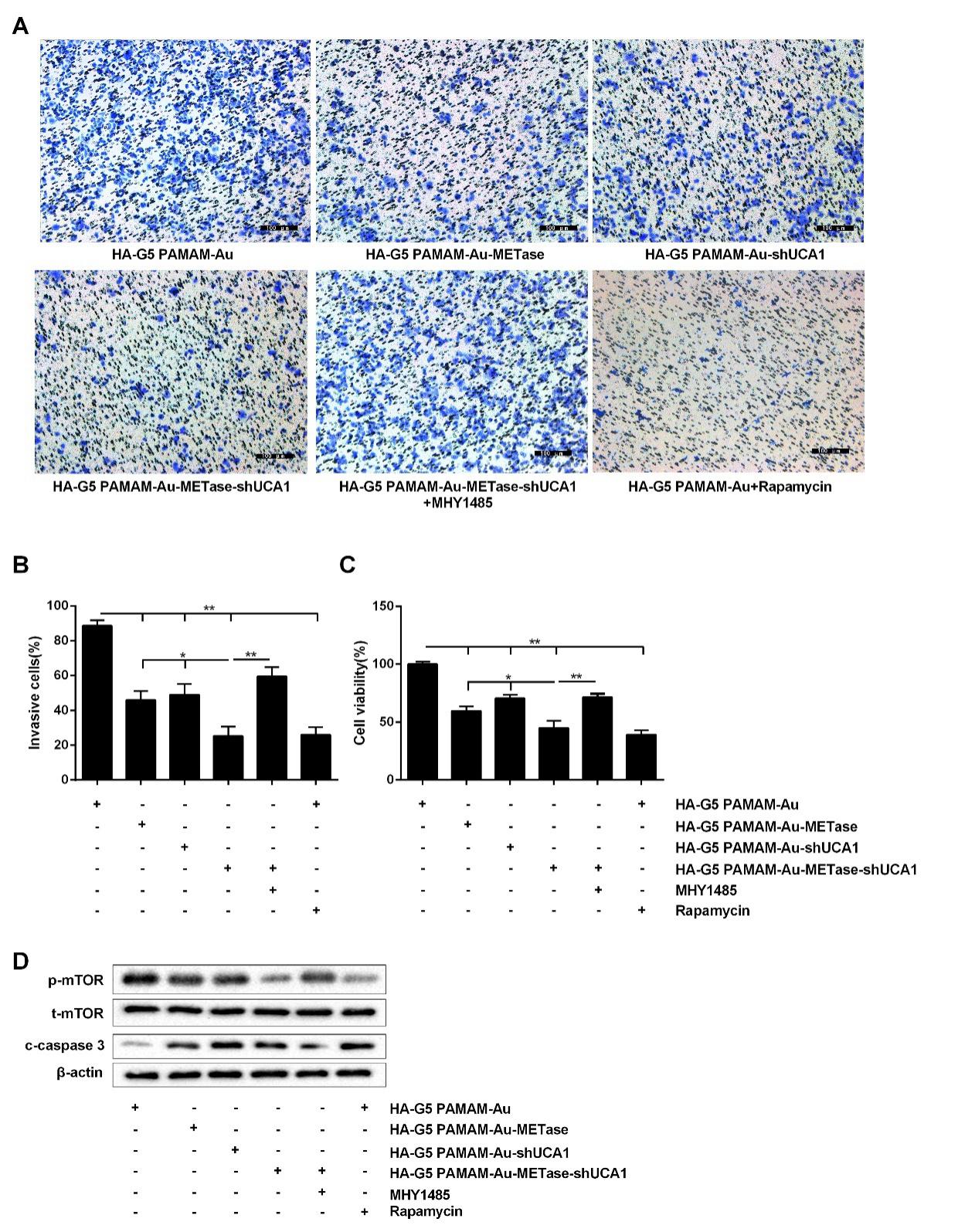 Figure 4. HA-polyamidoamine-Au-METase-shUCA1–inhibited NCI-N87 cancer stem cell (CSC) viability and invasion. Quantification of the invasion of NCI-N87 CSCs in groups according to METase and UCA1 gene expression. (A) Representative images and (B) accompanying statistical plots were demonstrated. (C) A CCK-8 assay was used to determine the effect of various nanoparticles on NCI-N87 CSC viability. (D) Protein levels of p-mTOR and caspase-3 after transfection were determined by Western blot analysis. β-actin was used as the internal control. *P < .05, **P < .01: comparison and analysis were conducted between groups. G5 PAMAM: fifth-generation polyamidoamine; METase: methioninase; HA: hyaluronic acid.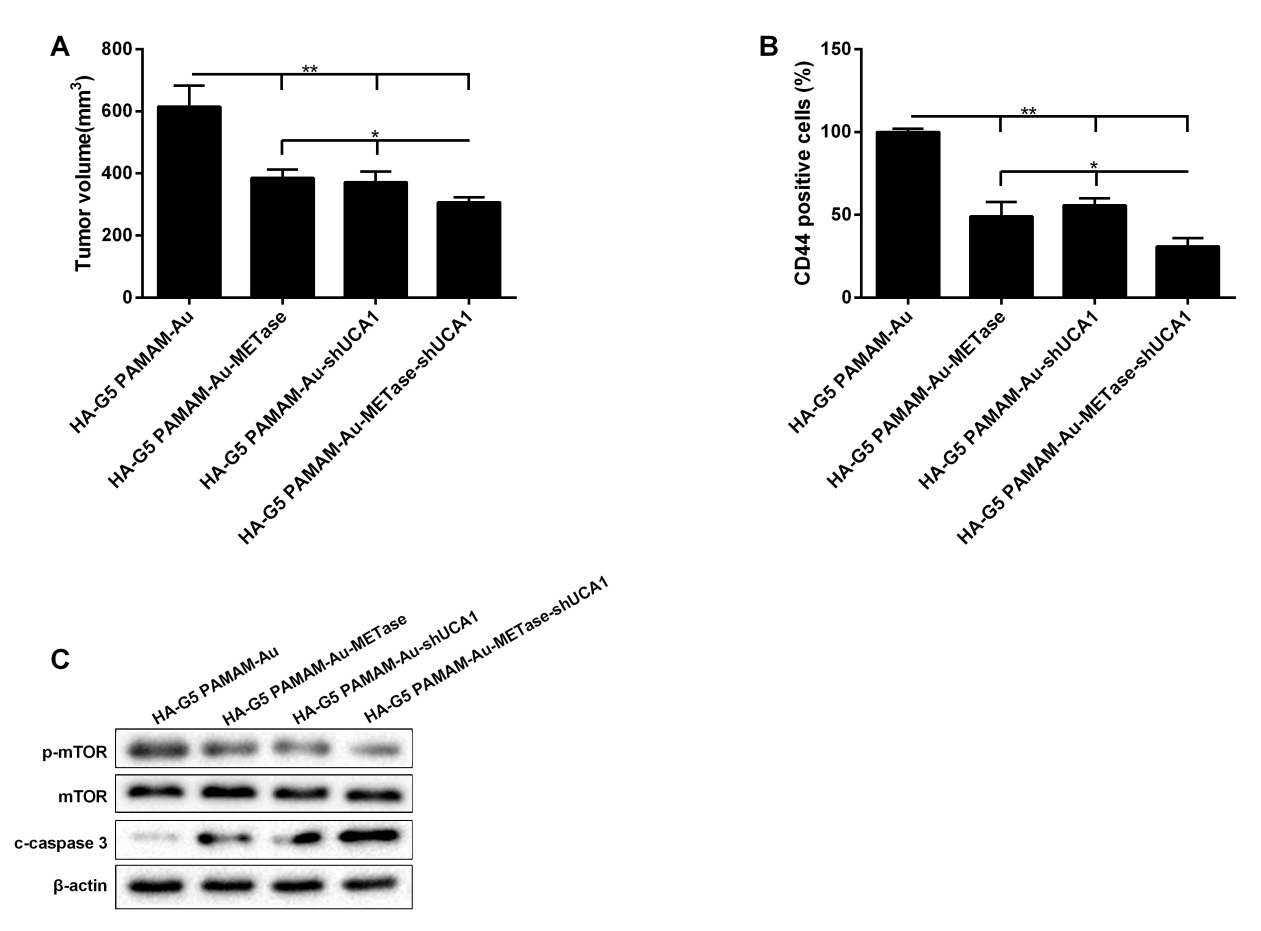 Figure 5. HA-polyamidoamine-Au-METase-shUCA1–inhibited tumor growth in mice induced with gastric cancer. Subcutaneous gastric cancer was induced via inoculation in the flank of 1 × 107 mouse NCI-N87 cancer stem cells (CSCs). (A) The tumor volume of caudal vein implantation models of NCI-N87 CSCs is shown. (B) The percentage of CD44 positive cells was determined using immunohistochemistry. (C) The expression of mTOR, p-mTOR, and c-caspase-3 was determined using Western blot analysis. β-actin was used as an endogenous control. *P < .05, **P < .01: comparison and analysis were conducted between groups. G5 PAMAM: fifth-generation polyamidoamine; METase: methioninase; HA: hyaluronic acid.References1.	Cheng, N., et al., Long non-coding RNAUCA1induces non-T790M acquired resistance to EGFR-TKIs by activating the AKT/mTOR pathway inEGFR-mutant non-small cell lung cancer. Oncotarget, 2011. 6(27): p. 23582-23593.2.	Shen, Y.H., et al., Expression level of microRNA-195 in the serum of patients with gastric cancer and its relationship with the clinicopathological staging of the cancer. European Review for Medical & Pharmacological Sciences, 2016. 20(7): p. 1283.3.	Peng, W., et al., Long non-coding RNA MEG3 functions as a competing endogenous RNA to regulate gastric cancer progression. Journal of Experimental & Clinical Cancer Research, 2015. 34(1): p. 79.4.	Shirong, C., et al., Survival of Proper Hepatic Artery Lymph Node Metastasis in Patients with Gastric Cancer: Implications for D2 Lymphadenectomy. Plos One, 2015. 10(3): p. e0118953.5.	Xin, L., et al., Stealth cationic liposomes modified with anti-CAGE single-chain fragment variable deliver recombinant methioninase for gastric carcinoma therapy. Journal of Nanoscience & Nanotechnology, 2013. 13(1): p. 178-83.6.	Yano, S., et al., Selective methioninase-induced trap of cancer cells in S/G2 phase visualized by FUCCI imaging confers chemosensitivity. Oncotarget, 2014. 5(18): p. 8729.7.	Zhu, X., et al., Gene therapy of gastric cancer using LIGHT-secreting human umbilical cord blood-derived mesenchymal stem cells. Gastric Cancer, 2013. 16(2): p. 155-166.8.	Wu, C. and L. Jing, Long Non-Coding RNA (lncRNA) Urothelial Carcinoma-Associated 1 (UCA1) Enhances Tamoxifen Resistance in Breast Cancer Cells via Inhibiting mTOR Signaling Pathway. Medical Science Monitor International Medical Journal of Experimental & Clinical Research, 2016. 22: p. 3860-3867.9.	Nie, W., et al., LncRNA-UCA1 exerts oncogenic functions in non-small cell lung cancer by targeting miR-193a-3p. Cancer Letters, 2016. 371(1): p. 99-106.10.	Xiao, J.N., et al., Long non-coding RNA UCA1 regulates the expression of Snail2 by miR-203 to promote hepatocellular carcinoma progression. Journal of Cancer Research & Clinical Oncology, 2017: p. 1-10.11.	Zuo, Z.K., et al., TGFβ1-Induced LncRNA UCA1 Upregulation Promotes Gastric Cancer Invasion and Migration. Dna & Cell Biology, 2017. 36(2): p. 159.12.	Fang, Q., X. Chen, and X. Zhi, Long Non-Coding RNA (LncRNA) Urothelial Carcinoma Associated 1 (UCA1) Increases Multi-Drug Resistance of Gastric Cancer via Downregulating miR-27b. Medical Science Monitor International Medical Journal of Experimental & Clinical Research, 2016. 22: p. 3506-3513.13.	Wang, X., et al., Increasing the cytotoxicity of doxorubicin in breast cancer MCF-7 cells with multidrug resistance using a mesoporous silica nanoparticle drug delivery system. International Journal of Clinical & Experimental Pathology, 2014. 7(4): p. 1337.14.	Abbasi, S., et al., Cationic albumin nanoparticles for enhanced drug delivery to treat breast cancer: preparation and in vitro assessment. Journal of Drug Delivery, 2012. 2012(2090-3014): p. 686108.15.	You, J., et al., Effective photothermal chemotherapy using doxorubicin-loaded gold nanospheres that target EphB4 receptors in tumors. Cancer Research, 2012. 72(18): p. 4777-86.16.	Ganesh, S., et al., In Vivo Biodistribution of siRNA and Cisplatin Administered using CD44-Targeted Hyaluronic Acid Nanoparticles. Journal of Controlled Release Official Journal of the Controlled Release Society, 2011. 172(3): p. 699-706.17.	Wang, Z., et al., Clinicopathologic correlation of cancer stem cell markers CD44, CD24, VEGF and HIF-1α in ductal carcinoma in situ and invasive ductal carcinoma of breast: An immunohistochemistry-based pilot study. Pathology Research & Practice, 2011. 207(8): p. 505-13.18.	Yin, P., et al., MiRNA-194 activates the Wnt/β-catenin signaling pathway in gastric cancer by targeting the negative Wnt regulator, SUFU. Cancer Letters, 2017. 385: p. 117-127.19.	Kim, Y.H., et al., AMPKα modulation in cancer progression: multilayer integrative analysis of the whole transcriptome in Asian gastric cancer. Cancer Research, 2012. 72(10): p. 2512-21.20.	Treasure, T., et al., Treasure T, Fallowfield L, Lees B, Farewell V. Pulmonary metastasectomy in colorectal cancer: the PulMiCC trial. Thorax, 2011. 67(2): p. 185-187.21.	Zhang, L., et al., Upregulated miR‐132 in Lgr5+ gastric cancer stem cell‐like cells contributes to cisplatin‐resistance via SIRT1/CREB/ABCG2 signaling pathway. Molecular Carcinogenesis, 2017. 56(9): p. 2022.22.	Trapasso, S. and E. Allegra, Role of CD44 as a marker of cancer stem cells in head and neck cancer. Biologics Targets & Therapy, 2012. 6(default): p. 379-383.23.	Sun, X., et al., In vivo stabilization of polyethylene glycol (PEG)-modified recombinant methioninase (rMETase) activity by pyridoxal phosphate. Cancer Research, 2004. 64.24.	Tan, Y., et al., Efficacy of recombinant methioninase in combination with cisplatin on human colon tumors in nude mice. Clinical Cancer Research, 1999. 5(8): p. 2157-63.25.	Xin, L., et al., Evaluation of rMETase-Loaded Stealth PLGA/Liposomes Modified with Anti-CAGE scFV for Treatment of Gastric Carcinoma. Journal of Biomedical Nanotechnology, 2015. 11(7): p. 1153.26.	Aune, T.M. and S.C. Rd, Long non-coding RNAs in innate and adaptive immunity. Virus Research, 2016. 212: p. 146-160.27.	Liu, H., et al., Knockdown of Long Non-Coding RNA UCA1 Increases the Tamoxifen Sensitivity of Breast Cancer Cells through Inhibition of Wnt/β-Catenin Pathway. Plos One, 2016. 11(12): p. e0168406.28.	Sun, W., et al., Non-invasive approaches to monitor EGFR-TKI treatment in non-small-cell lung cancer. Journal of Hematology & Oncology, 2015. 8(1): p. 95.29.	Habib, S.L., et al., Novel mechanism of reducing tumourigenesis: upregulation of the DNA repair enzyme OGG1 by rapamycin-mediated AMPK activation and mTOR inhibition. European Journal of Cancer, 2010. 46(15): p. 2806-20.30.	Ma, Y., et al., Nanoparticles of Poly(Lactide-Co-Glycolide)-d-a-Tocopheryl Polyethylene Glycol 1000 Succinate Random Copolymer for Cancer Treatment. Nanoscale Research Letters, 2010. 5(7): p. 1161.31.	Miladi, K., et al., Particles from preformed polymers as carriers for drug delivery. Excli Journal, 2014. 13: p. 28-57.32.	Xu, Q., et al., Preparation of Monodisperse Biodegradable Polymer Microparticles Using a Microfluidic Flow-focusing Device for Controlled Drug Delivery. Small, 2009. 5(13): p. 1575-81.33.	Ayatollahi, S., et al., Synthesis of efficient gene delivery systems by grafting pegylated alkylcarboxylate chains to PAMAM dendrimers: Evaluation of transfection efficiency and cytotoxicity in cancerous and mesenchymal stem cells. Journal of Biomaterials Applications, 2015. 30(5).34.	Sheardown, H., M. Van Beek, and J. Guo, Hyaluronic acid-retaining polymers. 2010, US.